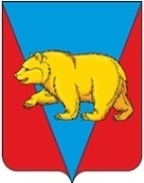 НИКОЛЬСКИЙ СЕЛЬСКИЙ СОВЕТ ДЕПУТАТОВАБАНСКОГО РАЙОНА КРАСНОЯРСКОЯ КРАЯ                                          РЕШЕНИЕ20.12.2021                                  с. Никольск                                            № 15-69Р О внесении изменений и дополнений в решение сессии депутатов от 21.12.2020 № 4-20Р « О бюджете поселения на 2021 год и плановый период 2022-2023 годов»       Руководствуясь статьями 22, 55 Устава Никольский сельский Совет депутатов РЕШИЛ:     1. Внести в Решение Никольского сельсовета от 21.12.2020 № 4-20Р ,,О бюджете поселения на 2021 год и плановый период 2022 -2023годов ,,следующие изменения и дополнения:Статью 1. «Основные характеристики бюджета поселения на 2021 год и плановый период 2022-2023 годов»:1. Утвердить основные характеристики  бюджета поселения на 2021 год:1) прогнозируемый общий объем доходов  бюджета поселения в сумме 10 809,8 тыс. рублей; 2) общий объем расходов  бюджета поселения  в сумме  11 132,3 тыс. рублей 3) дефицит   бюджета поселения  в сумме 322,5 тыс. рублей.         4) источники    внутреннего    финансирования  дефицита  бюджета поселения в сумме  322,5 тыс. рублей согласно приложению 1 к настоящему Решению.          2. Утвердить основные характеристики бюджета поселения на 2022 год и на 2023 год:1) прогнозируемый общий объем доходов  бюджета поселения на  2022 год   в   сумме 4 377,7  тыс. рублей  и на 2023 год в сумме 4 432,9 тыс. рублей;2) общий объем расходов бюджета поселения  на 2022 год в сумме  4 377,7 тыс. рублей, в том числе условно утвержденные расходы в сумме 109,3 тыс. рублей и на 2023 год в сумме 4 432,9 тыс. рублей, в том числе условно утвержденные расходы в сумме 217,0 тыс. рублей;3) дефицит   бюджета поселения  на 2022 год в сумме 0,0 тыс. рублей и на 2023 год в сумме 0,0 тыс. рублей;4) источники внутреннего финансирования дефицита  бюджета поселения на 2022 год в сумме 0,0 тыс. рублей и на 2023 год  в сумме 0,0 тыс. рублей согласно приложению 1 к настоящему Решению.2. Приложения №1,4,5,6,8 к Решению от 21.12.2020  №4-20Р «О бюджете поселения на 2021 год и плановый период 2022-2023 годов» изложить в новой редакции согласно приложениям № 1,2,3,4,53.Решение вступает в силу после официального опубликования в периодическом печатном издании «Ведомости органов местного самоуправления Никольского сельсовета»Председатель Совета депутатовглава сельсовета                                                                         С.Ф.ОхотниковаПриложение 1Приложение 1к Решению Никольского сельского Совета депутатов о внесении изменений и дополнений "О бюджете поселения на 2021 год и плановый период 2022-2023 №15-69Р от 20.12.2021к Решению Никольского сельского Совета депутатов о внесении изменений и дополнений "О бюджете поселения на 2021 год и плановый период 2022-2023 №15-69Р от 20.12.2021к Решению Никольского сельского Совета депутатов о внесении изменений и дополнений "О бюджете поселения на 2021 год и плановый период 2022-2023 №15-69Р от 20.12.2021к Решению Никольского сельского Совета депутатов о внесении изменений и дополнений "О бюджете поселения на 2021 год и плановый период 2022-2023 №15-69Р от 20.12.2021Приложение 1Приложение 1 к Решению Никольского сельского Совета депутатов  "О бюджете поселения на 2021 год и плановый период 2022-2023 годов"  №4-20Р от 21.12.2020 к Решению Никольского сельского Совета депутатов  "О бюджете поселения на 2021 год и плановый период 2022-2023 годов"  №4-20Р от 21.12.2020 к Решению Никольского сельского Совета депутатов  "О бюджете поселения на 2021 год и плановый период 2022-2023 годов"  №4-20Р от 21.12.2020 к Решению Никольского сельского Совета депутатов  "О бюджете поселения на 2021 год и плановый период 2022-2023 годов"  №4-20Р от 21.12.2020Источники внутреннего финансирования дефицита  бюджета поселения на 2021 и плановый период 2022-2023 годов Источники внутреннего финансирования дефицита  бюджета поселения на 2021 и плановый период 2022-2023 годов Источники внутреннего финансирования дефицита  бюджета поселения на 2021 и плановый период 2022-2023 годов Источники внутреннего финансирования дефицита  бюджета поселения на 2021 и плановый период 2022-2023 годов Источники внутреннего финансирования дефицита  бюджета поселения на 2021 и плановый период 2022-2023 годов Источники внутреннего финансирования дефицита  бюджета поселения на 2021 и плановый период 2022-2023 годов (тыс.рублей)(тыс.рублей)№ строкиКодНаименование кода группы, подгруппы, статьи, вида источника финансирования дефицита бюджета, кода классификации операций сектора государственного управления, относящихся к источникам финансирования дефицитов бюджетов Российской Федерации Сумма на     2021 годСумма на    2022 годСумма на       2023 год123451820 01 05 00 00 00 0000 000Изменение остатков средств на счетах по учету средств бюджета322,50,00,02820 01 05 00 00 00 0000 500Увеличение остатков средств бюджетов-10 809,8-4 377,7-4 432,93820 01 05 02 00 00 0000 500Увеличение прочих остатков средств бюджетов-10 809,8-4 377,7-4 432,94820 01 05 02 01 00 0000 510Увеличение прочих остатков денежных средств бюджетов-10 809,8-4 377,7-4 432,95820 01 05 02 01 10 0000 510Увеличение прочих остатков денежных средств бюджета поселения-10 809,8-4 377,7-4 432,96820 01 05 00 00 00 0000 600Уменьшение остатков средств бюджетов11 132,34 377,74 432,97820 01 05 02 00 00 0000 600Уменьшение прочих остатков средств бюджетов11 132,34 377,74 432,98820 01 05 02 01 00 0000 610Уменьшение прочих остатков денежных средств бюджетов11 132,34 377,74 432,99820 01 05 02 01 10 0000 610Уменьшение прочих остатков денежных средств бюджета поселения11 132,34 377,74 432,9ВсегоВсего322,50,00,0Приложение  2к Решению Никольского сельского Совета депутатов о внесении изменений и дополнений "О бюджете поселения на 2021 год и плановый период 2022-2023 №15-69Р от 20.12.2021к Решению Никольского сельского Совета депутатов о внесении изменений и дополнений "О бюджете поселения на 2021 год и плановый период 2022-2023 №15-69Р от 20.12.2021к Решению Никольского сельского Совета депутатов о внесении изменений и дополнений "О бюджете поселения на 2021 год и плановый период 2022-2023 №15-69Р от 20.12.2021к Решению Никольского сельского Совета депутатов о внесении изменений и дополнений "О бюджете поселения на 2021 год и плановый период 2022-2023 №15-69Р от 20.12.2021к Решению Никольского сельского Совета депутатов о внесении изменений и дополнений "О бюджете поселения на 2021 год и плановый период 2022-2023 №15-69Р от 20.12.2021к Решению Никольского сельского Совета депутатов о внесении изменений и дополнений "О бюджете поселения на 2021 год и плановый период 2022-2023 №15-69Р от 20.12.2021к Решению Никольского сельского Совета депутатов о внесении изменений и дополнений "О бюджете поселения на 2021 год и плановый период 2022-2023 №15-69Р от 20.12.2021к Решению Никольского сельского Совета депутатов о внесении изменений и дополнений "О бюджете поселения на 2021 год и плановый период 2022-2023 №15-69Р от 20.12.2021Приложение 4Приложение 4  к Решению Никольского сельского Совета депутатов   к Решению Никольского сельского Совета депутатов   к Решению Никольского сельского Совета депутатов   к Решению Никольского сельского Совета депутатов   к Решению Никольского сельского Совета депутатов   к Решению Никольского сельского Совета депутатов   к Решению Никольского сельского Совета депутатов   к Решению Никольского сельского Совета депутатов "О бюджете поселения на 2021 год и плановый период 2022-2023 годов""О бюджете поселения на 2021 год и плановый период 2022-2023 годов""О бюджете поселения на 2021 год и плановый период 2022-2023 годов""О бюджете поселения на 2021 год и плановый период 2022-2023 годов""О бюджете поселения на 2021 год и плановый период 2022-2023 годов""О бюджете поселения на 2021 год и плановый период 2022-2023 годов""О бюджете поселения на 2021 год и плановый период 2022-2023 годов""О бюджете поселения на 2021 год и плановый период 2022-2023 годов"№ 4-20Р от 21.12.2020№ 4-20Р от 21.12.2020№ 4-20Р от 21.12.2020№ 4-20Р от 21.12.2020 ДОХОДЫ  БЮДЖЕТА ПОСЕЛЕНИЯ НА 2021 год И ПЛАНОВЫЙ ПЕРИОД 2022-2023 годов ДОХОДЫ  БЮДЖЕТА ПОСЕЛЕНИЯ НА 2021 год И ПЛАНОВЫЙ ПЕРИОД 2022-2023 годов ДОХОДЫ  БЮДЖЕТА ПОСЕЛЕНИЯ НА 2021 год И ПЛАНОВЫЙ ПЕРИОД 2022-2023 годов ДОХОДЫ  БЮДЖЕТА ПОСЕЛЕНИЯ НА 2021 год И ПЛАНОВЫЙ ПЕРИОД 2022-2023 годов ДОХОДЫ  БЮДЖЕТА ПОСЕЛЕНИЯ НА 2021 год И ПЛАНОВЫЙ ПЕРИОД 2022-2023 годов ДОХОДЫ  БЮДЖЕТА ПОСЕЛЕНИЯ НА 2021 год И ПЛАНОВЫЙ ПЕРИОД 2022-2023 годов ДОХОДЫ  БЮДЖЕТА ПОСЕЛЕНИЯ НА 2021 год И ПЛАНОВЫЙ ПЕРИОД 2022-2023 годов ДОХОДЫ  БЮДЖЕТА ПОСЕЛЕНИЯ НА 2021 год И ПЛАНОВЫЙ ПЕРИОД 2022-2023 годов ДОХОДЫ  БЮДЖЕТА ПОСЕЛЕНИЯ НА 2021 год И ПЛАНОВЫЙ ПЕРИОД 2022-2023 годов ДОХОДЫ  БЮДЖЕТА ПОСЕЛЕНИЯ НА 2021 год И ПЛАНОВЫЙ ПЕРИОД 2022-2023 годов ДОХОДЫ  БЮДЖЕТА ПОСЕЛЕНИЯ НА 2021 год И ПЛАНОВЫЙ ПЕРИОД 2022-2023 годов ДОХОДЫ  БЮДЖЕТА ПОСЕЛЕНИЯ НА 2021 год И ПЛАНОВЫЙ ПЕРИОД 2022-2023 годов ДОХОДЫ  БЮДЖЕТА ПОСЕЛЕНИЯ НА 2021 год И ПЛАНОВЫЙ ПЕРИОД 2022-2023 годов ДОХОДЫ  БЮДЖЕТА ПОСЕЛЕНИЯ НА 2021 год И ПЛАНОВЫЙ ПЕРИОД 2022-2023 годов ДОХОДЫ  БЮДЖЕТА ПОСЕЛЕНИЯ НА 2021 год И ПЛАНОВЫЙ ПЕРИОД 2022-2023 годов ДОХОДЫ  БЮДЖЕТА ПОСЕЛЕНИЯ НА 2021 год И ПЛАНОВЫЙ ПЕРИОД 2022-2023 годов ДОХОДЫ  БЮДЖЕТА ПОСЕЛЕНИЯ НА 2021 год И ПЛАНОВЫЙ ПЕРИОД 2022-2023 годов(тыс.рублей)№строкиКод бюджетной классификации Код бюджетной классификации Код бюджетной классификации Код бюджетной классификации Код бюджетной классификации Код бюджетной классификации Код бюджетной классификации Код бюджетной классификации Наименование групп, подгрупп, статей, подстатей, элементов, программ (подпрограмм), кодов экономической классификации доходовНаименование групп, подгрупп, статей, подстатей, элементов, программ (подпрограмм), кодов экономической классификации доходовНаименование групп, подгрупп, статей, подстатей, элементов, программ (подпрограмм), кодов экономической классификации доходовНаименование групп, подгрупп, статей, подстатей, элементов, программ (подпрограмм), кодов экономической классификации доходовДоходы  бюджета поселения             2021 годаДоходы  бюджета поселения             2021 годаДоходы бюджета поселения             2022 годаДоходы  бюджета поселения             2023 года№строкикод главного администратораКод группыКод подгруппыКод статьиКод подстатьиКод элементакод подвида доходаАналитическая группа подвида доходов бюджетаНаименование групп, подгрупп, статей, подстатей, элементов, программ (подпрограмм), кодов экономической классификации доходовНаименование групп, подгрупп, статей, подстатей, элементов, программ (подпрограмм), кодов экономической классификации доходовНаименование групп, подгрупп, статей, подстатей, элементов, программ (подпрограмм), кодов экономической классификации доходовНаименование групп, подгрупп, статей, подстатей, элементов, программ (подпрограмм), кодов экономической классификации доходовДоходы  бюджета поселения             2021 годаДоходы  бюджета поселения             2021 годаДоходы бюджета поселения             2022 годаДоходы  бюджета поселения             2023 года12345678999910101112100010000000000000000НАЛОГОВЫЕ И НЕНАЛОГОВЫЕ ДОХОДЫНАЛОГОВЫЕ И НЕНАЛОГОВЫЕ ДОХОДЫНАЛОГОВЫЕ И НЕНАЛОГОВЫЕ ДОХОДЫНАЛОГОВЫЕ И НЕНАЛОГОВЫЕ ДОХОДЫ479,1479,1469,6493,0218210100000000000000НАЛОГИ НА ПРИБЫЛЬ, ДОХОДЫНАЛОГИ НА ПРИБЫЛЬ, ДОХОДЫНАЛОГИ НА ПРИБЫЛЬ, ДОХОДЫНАЛОГИ НА ПРИБЫЛЬ, ДОХОДЫ45,945,951,052,0318210102000010000110Налог на доходы физических лицНалог на доходы физических лицНалог на доходы физических лицНалог на доходы физических лиц45,945,951,052,0418210102010010000110Налог  на  доходы  физических  лиц  с   доходов, источником которых является налоговый агент,  за исключением   доходов,   в   отношении   которых  исчисление  и  уплата  налога  осуществляются  в соответствии  со  статьями  227,  227.1  и   228 Налогового кодекса Российской ФедерацииНалог  на  доходы  физических  лиц  с   доходов, источником которых является налоговый агент,  за исключением   доходов,   в   отношении   которых  исчисление  и  уплата  налога  осуществляются  в соответствии  со  статьями  227,  227.1  и   228 Налогового кодекса Российской ФедерацииНалог  на  доходы  физических  лиц  с   доходов, источником которых является налоговый агент,  за исключением   доходов,   в   отношении   которых  исчисление  и  уплата  налога  осуществляются  в соответствии  со  статьями  227,  227.1  и   228 Налогового кодекса Российской ФедерацииНалог  на  доходы  физических  лиц  с   доходов, источником которых является налоговый агент,  за исключением   доходов,   в   отношении   которых  исчисление  и  уплата  налога  осуществляются  в соответствии  со  статьями  227,  227.1  и   228 Налогового кодекса Российской Федерации44,044,051,052,0518210102030010000110Налог на доходы физических лиц с доходов, полученных физическими лицами в соответствии со статьей 228 Налогового кодекса Российской ФедерацииНалог на доходы физических лиц с доходов, полученных физическими лицами в соответствии со статьей 228 Налогового кодекса Российской ФедерацииНалог на доходы физических лиц с доходов, полученных физическими лицами в соответствии со статьей 228 Налогового кодекса Российской ФедерацииНалог на доходы физических лиц с доходов, полученных физическими лицами в соответствии со статьей 228 Налогового кодекса Российской Федерации1,91,90,00,0610010300000000000000НАЛОГИ НА ТОВАРЫ (РАБОТЫ, УСЛУГИ), РЕАЛИЗУЕМЫЕ НА ТЕРРИТОРИИ РОССИЙСКОЙ ФЕДЕРАЦИИНАЛОГИ НА ТОВАРЫ (РАБОТЫ, УСЛУГИ), РЕАЛИЗУЕМЫЕ НА ТЕРРИТОРИИ РОССИЙСКОЙ ФЕДЕРАЦИИНАЛОГИ НА ТОВАРЫ (РАБОТЫ, УСЛУГИ), РЕАЛИЗУЕМЫЕ НА ТЕРРИТОРИИ РОССИЙСКОЙ ФЕДЕРАЦИИНАЛОГИ НА ТОВАРЫ (РАБОТЫ, УСЛУГИ), РЕАЛИЗУЕМЫЕ НА ТЕРРИТОРИИ РОССИЙСКОЙ ФЕДЕРАЦИИ151,3151,3156,4162,6710010302000010000110Акцизы по подакцизным товарам (продукции), производимым на территории Российской ФедерацииАкцизы по подакцизным товарам (продукции), производимым на территории Российской ФедерацииАкцизы по подакцизным товарам (продукции), производимым на территории Российской ФедерацииАкцизы по подакцизным товарам (продукции), производимым на территории Российской Федерации151,3151,3156,4162,6810010302230010000110Доходы от уплаты акцизов на дизельное топливо, подлежащие распределению между бюджетами субъектов Российской Федерации и местными бюджетами с учетом установленных дифференцированных нормативов отчислений в местные бюджетыДоходы от уплаты акцизов на дизельное топливо, подлежащие распределению между бюджетами субъектов Российской Федерации и местными бюджетами с учетом установленных дифференцированных нормативов отчислений в местные бюджетыДоходы от уплаты акцизов на дизельное топливо, подлежащие распределению между бюджетами субъектов Российской Федерации и местными бюджетами с учетом установленных дифференцированных нормативов отчислений в местные бюджетыДоходы от уплаты акцизов на дизельное топливо, подлежащие распределению между бюджетами субъектов Российской Федерации и местными бюджетами с учетом установленных дифференцированных нормативов отчислений в местные бюджеты69,569,571,975,3910010302231010000110Доходы от уплаты акцизов на дизельное топливо, подлежащие распределению между бюджетами субъектов Российской Федерации и местными бюджетами с учетом установленных дифференцированных нормативов отчислений в местные бюджеты (по нормативам, установленным Федеральным законом о федеральном бюджете в целях формирования дорожных фондов субъектов Российской Федерации)Доходы от уплаты акцизов на дизельное топливо, подлежащие распределению между бюджетами субъектов Российской Федерации и местными бюджетами с учетом установленных дифференцированных нормативов отчислений в местные бюджеты (по нормативам, установленным Федеральным законом о федеральном бюджете в целях формирования дорожных фондов субъектов Российской Федерации)Доходы от уплаты акцизов на дизельное топливо, подлежащие распределению между бюджетами субъектов Российской Федерации и местными бюджетами с учетом установленных дифференцированных нормативов отчислений в местные бюджеты (по нормативам, установленным Федеральным законом о федеральном бюджете в целях формирования дорожных фондов субъектов Российской Федерации)Доходы от уплаты акцизов на дизельное топливо, подлежащие распределению между бюджетами субъектов Российской Федерации и местными бюджетами с учетом установленных дифференцированных нормативов отчислений в местные бюджеты (по нормативам, установленным Федеральным законом о федеральном бюджете в целях формирования дорожных фондов субъектов Российской Федерации)69,569,571,975,31010010302240010000110Доходы от уплаты акцизов на моторные масла для дизельных и (или) карбюраторных (инжекторных) двигателей,подлежащие распределению между бюджетами субъектов Российской Федерации и местными бюджетами с учетом установленных дифференцированных нормативов отчислений в местные бюджетыДоходы от уплаты акцизов на моторные масла для дизельных и (или) карбюраторных (инжекторных) двигателей,подлежащие распределению между бюджетами субъектов Российской Федерации и местными бюджетами с учетом установленных дифференцированных нормативов отчислений в местные бюджетыДоходы от уплаты акцизов на моторные масла для дизельных и (или) карбюраторных (инжекторных) двигателей,подлежащие распределению между бюджетами субъектов Российской Федерации и местными бюджетами с учетом установленных дифференцированных нормативов отчислений в местные бюджетыДоходы от уплаты акцизов на моторные масла для дизельных и (или) карбюраторных (инжекторных) двигателей,подлежащие распределению между бюджетами субъектов Российской Федерации и местными бюджетами с учетом установленных дифференцированных нормативов отчислений в местные бюджеты0,40,40,40,41110010302241010000110Доходы от уплаты акцизов на моторные масла для дизельных и (или) карбюраторных (инжекторных) двигателей, подлежащие распределению между бюджетами субъектов Российской Федерации и местными бюджетами с учетом установленных дифференцированных нормативов отчислений в местные бюджеты (по нормативам, установленным Федеральным законом о федеральном бюджете в целях формирования дорожных фондов субъектов Российской Федерации)0,40,40,40,40,40,40,41210010302250010000110Доходы от уплаты акцизов на автомобильный бензин, подлежащие распределению между бюджетами субъектов Российской Федерации и местными бюджетами с учетом установленных дифференцированных нормативов отчислений в местные бюджеты91,491,491,491,491,494,398,51310010302251010000110Доходы от уплаты акцизов на автомобильный бензин, подлежащие распределению между бюджетами субъектов Российской Федерации и местными бюджетами с учетом установленных дифференцированных нормативов отчислений в местные бюджеты (по нормативам, установленным Федеральным законом о федеральном бюджете в целях формирования дорожных фондов субъектов Российской Федерации)91,491,491,491,491,494,398,51410010302260010000110Доходы от уплаты акцизов на прямогонный бензин, подлежащие распределению между бюджетами субъектов Российской Федерации и местными бюджетами с учетом установленных дифференцированных нормативов отчислений в местные бюджеты-10,0-10,0-10,0-10,0-10,0-10,2-11,61510010302261010000110Доходы от уплаты акцизов на прямогонный бензин, подлежащие распределению между бюджетами субъектов Российской Федерации и местными бюджетами с учетом установленных дифференцированных нормативов отчислений в местные бюджеты (по нормативам, установленным Федеральным законом о федеральном бюджете в целях формирования дорожных фондов субъектов Российской Федерации)-10,0-10,0-10,0-10,0-10,0-10,2-11,61618210500000000000000НАЛОГИ НА СОВОКУПНЫЙ ДОХОДНАЛОГИ НА СОВОКУПНЫЙ ДОХОДНАЛОГИ НА СОВОКУПНЫЙ ДОХОДНАЛОГИ НА СОВОКУПНЫЙ ДОХОД20,020,02,03,01718210503000010000110Единый сельскохозяйственный налог Единый сельскохозяйственный налог Единый сельскохозяйственный налог Единый сельскохозяйственный налог 20,020,02,03,01818210503010010000110Единый сельскохозяйственный налог Единый сельскохозяйственный налог Единый сельскохозяйственный налог Единый сельскохозяйственный налог 20,020,02,03,01918210600000000000000НАЛОГИ НА ИМУЩЕСТВОНАЛОГИ НА ИМУЩЕСТВОНАЛОГИ НА ИМУЩЕСТВОНАЛОГИ НА ИМУЩЕСТВО173,0173,0235,0248,02018210601000000000110Налог на имущество физических лицНалог на имущество физических лицНалог на имущество физических лицНалог на имущество физических лиц17,017,034,037,02118210601030100000110Налог на имущество физических лиц, взимаемый по ставкам, применяемым к объектам налогообложения, расположенным в границах поселенийНалог на имущество физических лиц, взимаемый по ставкам, применяемым к объектам налогообложения, расположенным в границах поселенийНалог на имущество физических лиц, взимаемый по ставкам, применяемым к объектам налогообложения, расположенным в границах поселенийНалог на имущество физических лиц, взимаемый по ставкам, применяемым к объектам налогообложения, расположенным в границах поселений17,017,034,037,02218210606000000000000Земельный налогЗемельный налогЗемельный налогЗемельный налог156,0156,0201,0211,02318210606030000000110Земельный налог с организацийЗемельный налог с организацийЗемельный налог с организацийЗемельный налог с организаций49,049,080,088,02418210606033100000110Земельный налог с организаций, обладающих земельным участком, расположенным в границах сельских поселенийЗемельный налог с организаций, обладающих земельным участком, расположенным в границах сельских поселений49,049,049,049,080,088,02518210606040000000110Земельный налог с физических лицЗемельный налог с физических лицЗемельный налог с физических лицЗемельный налог с физических лиц107,0107,0121,0123,02618210606043100000110Земельный налог с физических лиц, обладающих земельным участком, расположенным в границах сельских поселенийЗемельный налог с физических лиц, обладающих земельным участком, расположенным в границах сельских поселенийЗемельный налог с физических лиц, обладающих земельным участком, расположенным в границах сельских поселенийЗемельный налог с физических лиц, обладающих земельным участком, расположенным в границах сельских поселенийЗемельный налог с физических лиц, обладающих земельным участком, расположенным в границах сельских поселений107,0121,0123,02700010800000000000000ГОСУДАРСТВЕННАЯ ПОШЛИНАГОСУДАРСТВЕННАЯ ПОШЛИНАГОСУДАРСТВЕННАЯ ПОШЛИНАГОСУДАРСТВЕННАЯ ПОШЛИНА0,20,21,21,42882010804000010000110Государственная пошлина за совершение нотариальных действий (за исключением действий, совершаемых консульскими учреждениями Российской Федерации)Государственная пошлина за совершение нотариальных действий (за исключением действий, совершаемых консульскими учреждениями Российской Федерации)Государственная пошлина за совершение нотариальных действий (за исключением действий, совершаемых консульскими учреждениями Российской Федерации)0,20,20,21,21,42982010804020010000110Государственная пошлина за совершение нотариальных действий должностными лицами органов местного самоуправления, уполномоченными в соответствии с законодательными актами Российской Федерации на совершение нотариальных действийГосударственная пошлина за совершение нотариальных действий должностными лицами органов местного самоуправления, уполномоченными в соответствии с законодательными актами Российской Федерации на совершение нотариальных действийГосударственная пошлина за совершение нотариальных действий должностными лицами органов местного самоуправления, уполномоченными в соответствии с законодательными актами Российской Федерации на совершение нотариальных действийГосударственная пошлина за совершение нотариальных действий должностными лицами органов местного самоуправления, уполномоченными в соответствии с законодательными актами Российской Федерации на совершение нотариальных действий0,20,21,21,43082011300000000000000ДОХОДЫ ОТ ОКАЗАНИЯ ПЛАТНЫХ УСЛУГ И КОМПЕНСАЦИИ ЗАТРАТ ГОСУДАРСТВАДОХОДЫ ОТ ОКАЗАНИЯ ПЛАТНЫХ УСЛУГ И КОМПЕНСАЦИИ ЗАТРАТ ГОСУДАРСТВАДОХОДЫ ОТ ОКАЗАНИЯ ПЛАТНЫХ УСЛУГ И КОМПЕНСАЦИИ ЗАТРАТ ГОСУДАРСТВАДОХОДЫ ОТ ОКАЗАНИЯ ПЛАТНЫХ УСЛУГ И КОМПЕНСАЦИИ ЗАТРАТ ГОСУДАРСТВА88,788,724,026,03182011302000000000130Доходы от компенсации затрат государстваДоходы от компенсации затрат государстваДоходы от компенсации затрат государстваДоходы от компенсации затрат государства88,788,724,026,03282011302060000000130Доходы, поступающие в порядке возмещения расходов, понесенных в связи с эксплуатацией имуществаДоходы, поступающие в порядке возмещения расходов, понесенных в связи с эксплуатацией имуществаДоходы, поступающие в порядке возмещения расходов, понесенных в связи с эксплуатацией имуществаДоходы, поступающие в порядке возмещения расходов, понесенных в связи с эксплуатацией имуществаДоходы, поступающие в порядке возмещения расходов, понесенных в связи с эксплуатацией имущества88,724,026,03382011302065100000130Доходы, поступающие в порядке возмещения расходов, понесенных в связи с эксплуатацией имущества сельских поселенийДоходы, поступающие в порядке возмещения расходов, понесенных в связи с эксплуатацией имущества сельских поселенийДоходы, поступающие в порядке возмещения расходов, понесенных в связи с эксплуатацией имущества сельских поселенийДоходы, поступающие в порядке возмещения расходов, понесенных в связи с эксплуатацией имущества сельских поселенийДоходы, поступающие в порядке возмещения расходов, понесенных в связи с эксплуатацией имущества сельских поселений88,724,026,03400020000000000000000БЕЗВОЗМЕЗДНЫЕ ПОСТУПЛЕНИЯБЕЗВОЗМЕЗДНЫЕ ПОСТУПЛЕНИЯБЕЗВОЗМЕЗДНЫЕ ПОСТУПЛЕНИЯБЕЗВОЗМЕЗДНЫЕ ПОСТУПЛЕНИЯ10 330,710 330,73 908,13 940,03582020200000000000000БЕЗВОЗМЕЗДНЫЕ ПОСТУПЛЕНИЯ ОТ ДРУГИХ БЮДЖЕТОВ БЮДЖЕТНОЙ СИСТЕМЫ РОССИЙСКОЙ ФЕДЕРАЦИИБЕЗВОЗМЕЗДНЫЕ ПОСТУПЛЕНИЯ ОТ ДРУГИХ БЮДЖЕТОВ БЮДЖЕТНОЙ СИСТЕМЫ РОССИЙСКОЙ ФЕДЕРАЦИИБЕЗВОЗМЕЗДНЫЕ ПОСТУПЛЕНИЯ ОТ ДРУГИХ БЮДЖЕТОВ БЮДЖЕТНОЙ СИСТЕМЫ РОССИЙСКОЙ ФЕДЕРАЦИИБЕЗВОЗМЕЗДНЫЕ ПОСТУПЛЕНИЯ ОТ ДРУГИХ БЮДЖЕТОВ БЮДЖЕТНОЙ СИСТЕМЫ РОССИЙСКОЙ ФЕДЕРАЦИИ10 262,410 262,43 908,13 940,03682020210000000000150Дотации  бюджетам бюджетной системы Российской Федерации Дотации  бюджетам бюджетной системы Российской Федерации Дотации  бюджетам бюджетной системы Российской Федерации Дотации  бюджетам бюджетной системы Российской Федерации 4 186,94 186,93 507,03 523,53782020215001000000150Дотации на выравнивание  бюджетной обеспеченностиДотации на выравнивание  бюджетной обеспеченностиДотации на выравнивание  бюджетной обеспеченностиДотации на выравнивание  бюджетной обеспеченности594,4594,4475,5475,53882020215001100000150Дотации бюджетам сельских поселений на выравнивание  бюджетной обеспеченности из бюджета субъекта Российской ФедерацииДотации бюджетам сельских поселений на выравнивание  бюджетной обеспеченности из бюджета субъекта Российской ФедерацииДотации бюджетам сельских поселений на выравнивание  бюджетной обеспеченности из бюджета субъекта Российской ФедерацииДотации бюджетам сельских поселений на выравнивание  бюджетной обеспеченности из бюджета субъекта Российской Федерации594,4594,4475,5475,53982020216001000000150Дотации  на выравнивание бюджетной обеспеченности из бюджетов муниципальных районов, городских округов с внутригородским делениемДотации  на выравнивание бюджетной обеспеченности из бюджетов муниципальных районов, городских округов с внутригородским делениемДотации  на выравнивание бюджетной обеспеченности из бюджетов муниципальных районов, городских округов с внутригородским делениемДотации  на выравнивание бюджетной обеспеченности из бюджетов муниципальных районов, городских округов с внутригородским делением3 592,53 592,53 031,53 048,04082020216001100000150Дотации бюджетам сельских поселений на выравнивание бюджетной обеспеченности  из бюджетов муниципальных районовДотации бюджетам сельских поселений на выравнивание бюджетной обеспеченности  из бюджетов муниципальных районовДотации бюджетам сельских поселений на выравнивание бюджетной обеспеченности  из бюджетов муниципальных районовДотации бюджетам сельских поселений на выравнивание бюджетной обеспеченности  из бюджетов муниципальных районов3 592,53 592,53 031,53 048,04182020220000000000150Субсидии бюджетам бюджетной системы Российской Федерации (межбюджетные субсидии)Субсидии бюджетам бюджетной системы Российской Федерации (межбюджетные субсидии)Субсидии бюджетам бюджетной системы Российской Федерации (межбюджетные субсидии)Субсидии бюджетам бюджетной системы Российской Федерации (межбюджетные субсидии)1053,61053,6310,6321,64282020225299000000150Субсидии бюджетам на обустройство и восстановление воинских захоронений, находящихся в государственной собственностиСубсидии бюджетам на обустройство и восстановление воинских захоронений, находящихся в государственной собственностиСубсидии бюджетам на обустройство и восстановление воинских захоронений, находящихся в государственной собственностиСубсидии бюджетам на обустройство и восстановление воинских захоронений, находящихся в государственной собственности53,053,00,00,04382020225299100000150Субсидии бюджетам сельских поселений на обустройство и восстановление воинских захоронений, находящихся в государственной собственностиСубсидии бюджетам сельских поселений на обустройство и восстановление воинских захоронений, находящихся в государственной собственностиСубсидии бюджетам сельских поселений на обустройство и восстановление воинских захоронений, находящихся в государственной собственностиСубсидии бюджетам сельских поселений на обустройство и восстановление воинских захоронений, находящихся в государственной собственности53,053,00,00,04482020229999000000150Прочие субсидииПрочие субсидииПрочие субсидииПрочие субсидии1 000,61 000,6310,6321,64582020229999100000150Прочие субсидии бюджетам сельских поселенийПрочие субсидии бюджетам сельских поселенийПрочие субсидии бюджетам сельских поселенийПрочие субсидии бюджетам сельских поселений1 006,61 006,6310,6321,64682020229999107412150Прочие субсидии бюджетам сельских поселений (на обеспечение первичных мер пожарной безопасности)Прочие субсидии бюджетам сельских поселений (на обеспечение первичных мер пожарной безопасности)Прочие субсидии бюджетам сельских поселений (на обеспечение первичных мер пожарной безопасности)Прочие субсидии бюджетам сельских поселений (на обеспечение первичных мер пожарной безопасности)40,640,640,640,64782020229999107508150Прочие субсидии бюджетам сельских поселений на (содержание автомобильных дорог общего пользования местного значения за счет средств дорожного фонда Красноярского края)Прочие субсидии бюджетам сельских поселений на (содержание автомобильных дорог общего пользования местного значения за счет средств дорожного фонда Красноярского края)Прочие субсидии бюджетам сельских поселений на (содержание автомобильных дорог общего пользования местного значения за счет средств дорожного фонда Красноярского края)Прочие субсидии бюджетам сельских поселений на (содержание автомобильных дорог общего пользования местного значения за счет средств дорожного фонда Красноярского края)260,0260,0270,0281,04882020229999107641150Субсидии, за исключением субсидий на софинансирование капитальных вложений в объекты государственной (муниципальной) собственностиСубсидии, за исключением субсидий на софинансирование капитальных вложений в объекты государственной (муниципальной) собственностиСубсидии, за исключением субсидий на софинансирование капитальных вложений в объекты государственной (муниципальной) собственностиСубсидии, за исключением субсидий на софинансирование капитальных вложений в объекты государственной (муниципальной) собственности700,0700,00,00,04982020230000000000150Субвенции бюджетам бюджетной системы Российской ФедерацииСубвенции бюджетам бюджетной системы Российской ФедерацииСубвенции бюджетам бюджетной системы Российской ФедерацииСубвенции бюджетам бюджетной системы Российской Федерации73,273,290,594,95082020230024000000150Субвенции местным бюджетам  на выполнение передаваемых полномочий субъектов Российской ФедерацииСубвенции местным бюджетам  на выполнение передаваемых полномочий субъектов Российской ФедерацииСубвенции местным бюджетам  на выполнение передаваемых полномочий субъектов Российской ФедерацииСубвенции местным бюджетам  на выполнение передаваемых полномочий субъектов Российской Федерации2,42,42,42,45182020230024100000150Субвенции  бюджетам сельских поселений на выполнение передаваемых полномочий субъектов Российской ФедерацииСубвенции  бюджетам сельских поселений на выполнение передаваемых полномочий субъектов Российской ФедерацииСубвенции  бюджетам сельских поселений на выполнение передаваемых полномочий субъектов Российской ФедерацииСубвенции  бюджетам сельских поселений на выполнение передаваемых полномочий субъектов Российской Федерации2,42,42,42,45282020230024107514150Субвенции бюджетам сельских поселений на реализацию Закона края от 23 апреля 2009 года № 8-3170 "О наделении органов местного самоуправления муниципальных образований края государственными полномочиями по созданию и обеспечению деятельности административных комиссий"Субвенции бюджетам сельских поселений на реализацию Закона края от 23 апреля 2009 года № 8-3170 "О наделении органов местного самоуправления муниципальных образований края государственными полномочиями по созданию и обеспечению деятельности административных комиссий"Субвенции бюджетам сельских поселений на реализацию Закона края от 23 апреля 2009 года № 8-3170 "О наделении органов местного самоуправления муниципальных образований края государственными полномочиями по созданию и обеспечению деятельности административных комиссий"Субвенции бюджетам сельских поселений на реализацию Закона края от 23 апреля 2009 года № 8-3170 "О наделении органов местного самоуправления муниципальных образований края государственными полномочиями по созданию и обеспечению деятельности административных комиссий"2,42,42,42,45382020235000000000150Субвенции бюджетам субъектов Российской Федерации и муниципальных образований Субвенции бюджетам субъектов Российской Федерации и муниципальных образований Субвенции бюджетам субъектов Российской Федерации и муниципальных образований Субвенции бюджетам субъектов Российской Федерации и муниципальных образований 70,870,888,192,55482020235118000000150Субвенции  бюджетам на осуществление  первичного воинского учёта на территориях, где отсутствуют военные комиссариатыСубвенции  бюджетам на осуществление  первичного воинского учёта на территориях, где отсутствуют военные комиссариатыСубвенции  бюджетам на осуществление  первичного воинского учёта на территориях, где отсутствуют военные комиссариатыСубвенции  бюджетам на осуществление  первичного воинского учёта на территориях, где отсутствуют военные комиссариаты70,870,888,192,55582020235118100000150Субвенции  бюджетам сельских поселений на осуществление  первичного воинского учёта на территориях, где отсутствуют военные комиссариатСубвенции  бюджетам сельских поселений на осуществление  первичного воинского учёта на территориях, где отсутствуют военные комиссариатСубвенции  бюджетам сельских поселений на осуществление  первичного воинского учёта на территориях, где отсутствуют военные комиссариат70,870,870,888,192,55682020240000000000150Иные межбюджетные трансфертыИные межбюджетные трансфертыИные межбюджетные трансфертыИные межбюджетные трансферты4 948,74 948,70,00,05782020240014000000150Межбюджетные трансферты, передаваемые бюджетам муниципальных образований на осуществление части полномочий по решению вопросов местного значения в соответствии с заключенными соглашениямиМежбюджетные трансферты, передаваемые бюджетам муниципальных образований на осуществление части полномочий по решению вопросов местного значения в соответствии с заключенными соглашениямиМежбюджетные трансферты, передаваемые бюджетам муниципальных образований на осуществление части полномочий по решению вопросов местного значения в соответствии с заключенными соглашениямиМежбюджетные трансферты, передаваемые бюджетам муниципальных образований на осуществление части полномочий по решению вопросов местного значения в соответствии с заключенными соглашениями372,8372,80,00,05882020240014100000150Межбюджетные трансферты, передаваемые бюджетам сельских поселений из бюджетов муниципальных районов на осуществление части полномочий по решению вопросов местного значения в соответствии с заключенными соглашениямиМежбюджетные трансферты, передаваемые бюджетам сельских поселений из бюджетов муниципальных районов на осуществление части полномочий по решению вопросов местного значения в соответствии с заключенными соглашениямиМежбюджетные трансферты, передаваемые бюджетам сельских поселений из бюджетов муниципальных районов на осуществление части полномочий по решению вопросов местного значения в соответствии с заключенными соглашениямиМежбюджетные трансферты, передаваемые бюджетам сельских поселений из бюджетов муниципальных районов на осуществление части полномочий по решению вопросов местного значения в соответствии с заключенными соглашениями372,8372,80,00,05982020240014100601150Межбюджетные трансферты, передаваемые бюджетам сельских поселений  на осуществление отчасти полномочий по решению вопросов местного значения в соответствии с заключенными соглашениями (на оплату (возмещение) расходов по приобретению, подвозу твердого топлива и электроснабжению учреждений образования, культуры)Межбюджетные трансферты, передаваемые бюджетам сельских поселений  на осуществление отчасти полномочий по решению вопросов местного значения в соответствии с заключенными соглашениями (на оплату (возмещение) расходов по приобретению, подвозу твердого топлива и электроснабжению учреждений образования, культуры)Межбюджетные трансферты, передаваемые бюджетам сельских поселений  на осуществление отчасти полномочий по решению вопросов местного значения в соответствии с заключенными соглашениями (на оплату (возмещение) расходов по приобретению, подвозу твердого топлива и электроснабжению учреждений образования, культуры)Межбюджетные трансферты, передаваемые бюджетам сельских поселений  на осуществление отчасти полномочий по решению вопросов местного значения в соответствии с заключенными соглашениями (на оплату (возмещение) расходов по приобретению, подвозу твердого топлива и электроснабжению учреждений образования, культуры)372,8372,80,00,06082020249999000000150Прочие межбюджетные трансферты, передаваемые бюджетам Прочие межбюджетные трансферты, передаваемые бюджетам Прочие межбюджетные трансферты, передаваемые бюджетам Прочие межбюджетные трансферты, передаваемые бюджетам 4 575,94 575,90,00,06182020249999100000150Прочие межбюджетные трансферты, передаваемые бюджетам сельских поселенийПрочие межбюджетные трансферты, передаваемые бюджетам сельских поселенийПрочие межбюджетные трансферты, передаваемые бюджетам сельских поселенийПрочие межбюджетные трансферты, передаваемые бюджетам сельских поселений4 575,94 575,90,00,06282020249999100301150Прочие межбюджетные трансферты, передаваемые бюджетам сельских поселений на обеспечение сбалансированности  бюджетов  поселений за счет средств муниципального районаПрочие межбюджетные трансферты, передаваемые бюджетам сельских поселений на обеспечение сбалансированности  бюджетов  поселений за счет средств муниципального районаПрочие межбюджетные трансферты, передаваемые бюджетам сельских поселений на обеспечение сбалансированности  бюджетов  поселений за счет средств муниципального районаПрочие межбюджетные трансферты, передаваемые бюджетам сельских поселений на обеспечение сбалансированности  бюджетов  поселений за счет средств муниципального района3 589,03 589,00,00,06382020249999101049150Прочие межбюджетные трансферты, передаваемые бюджетам сельских поселений (на региональные выплаты и выплаты, обеспечивающие уровень заработной платы работников бюджетной сферы не ниже размера минимальной заработной платы (минимального размера оплаты труда))Прочие межбюджетные трансферты, передаваемые бюджетам сельских поселений (на региональные выплаты и выплаты, обеспечивающие уровень заработной платы работников бюджетной сферы не ниже размера минимальной заработной платы (минимального размера оплаты труда))Прочие межбюджетные трансферты, передаваемые бюджетам сельских поселений (на региональные выплаты и выплаты, обеспечивающие уровень заработной платы работников бюджетной сферы не ниже размера минимальной заработной платы (минимального размера оплаты труда))Прочие межбюджетные трансферты, передаваемые бюджетам сельских поселений (на региональные выплаты и выплаты, обеспечивающие уровень заработной платы работников бюджетной сферы не ниже размера минимальной заработной платы (минимального размера оплаты труда))186,0186,00,00,06482020249999101364150Прочие межбюджетные трансферты, передаваемые бюджетам сельских поселений (на подготовку объектов жилищно-коммунального хозяйства поселений и объектов социальной сферы Абанского района к отопительному периоду).           Прочие межбюджетные трансферты, передаваемые бюджетам сельских поселений (на подготовку объектов жилищно-коммунального хозяйства поселений и объектов социальной сферы Абанского района к отопительному периоду).           Прочие межбюджетные трансферты, передаваемые бюджетам сельских поселений (на подготовку объектов жилищно-коммунального хозяйства поселений и объектов социальной сферы Абанского района к отопительному периоду).           Прочие межбюджетные трансферты, передаваемые бюджетам сельских поселений (на подготовку объектов жилищно-коммунального хозяйства поселений и объектов социальной сферы Абанского района к отопительному периоду).           770,0770,00,00,06582020249999107745150Прочие межбюджетные трансферты, передаваемые бюджетам сельских поселений (за содействие развитию налогового потенциала)Прочие межбюджетные трансферты, передаваемые бюджетам сельских поселений (за содействие развитию налогового потенциала)Прочие межбюджетные трансферты, передаваемые бюджетам сельских поселений (за содействие развитию налогового потенциала)Прочие межбюджетные трансферты, передаваемые бюджетам сельских поселений (за содействие развитию налогового потенциала)30,930,90,00,06682020700000000000150Прочие безвозмездные поступленияПрочие безвозмездные поступленияПрочие безвозмездные поступленияПрочие безвозмездные поступления91,691,60,00,06782020705000100000150Прочие безвозмездные поступления в бюджеты сельских поселенийПрочие безвозмездные поступления в бюджеты сельских поселенийПрочие безвозмездные поступления в бюджеты сельских поселенийПрочие безвозмездные поступления в бюджеты сельских поселений91,691,60,00,06882020705030100000150Прочие безвозмездные поступления в бюджеты сельских поселенийПрочие безвозмездные поступления в бюджеты сельских поселенийПрочие безвозмездные поступления в бюджеты сельских поселенийПрочие безвозмездные поступления в бюджеты сельских поселений91,691,60,00,06982020705030100101150Прочие безвозмездные поступления  в бюджеты сельских поселений (физических лиц)Прочие безвозмездные поступления  в бюджеты сельских поселений (физических лиц)Прочие безвозмездные поступления  в бюджеты сельских поселений (физических лиц)Прочие безвозмездные поступления  в бюджеты сельских поселений (физических лиц)33,333,30,00,07082020705030100102150Прочие безвозмездные поступления в бюджеты сельских поселений (индивидуальных предпринимателей)Прочие безвозмездные поступления в бюджеты сельских поселений (индивидуальных предпринимателей)Прочие безвозмездные поступления в бюджеты сельских поселений (индивидуальных предпринимателей)Прочие безвозмездные поступления в бюджеты сельских поселений (индивидуальных предпринимателей)58,358,30,00,07182020705030100103150Прочие безвозмездные поступления в бюджеты сельских поселений (других уровней бюджетов)Прочие безвозмездные поступления в бюджеты сельских поселений (других уровней бюджетов)Прочие безвозмездные поступления в бюджеты сельских поселений (других уровней бюджетов)Прочие безвозмездные поступления в бюджеты сельских поселений (других уровней бюджетов)0,00,00,00,07282021900000000000150ВОЗВРАТ ОСТАТКОВ СУБСИДИЙ, СУБВЕНЦИЙ И ИНЫХ МЕЖБЮДЖЕТНЫХ ТРАНСФЕРТОВ, ИМЕЮЩИХ ЦЕЛЕВОЕ НАЗНАЧЕНИЕ, ПРОШЛЫХ ЛЕТВОЗВРАТ ОСТАТКОВ СУБСИДИЙ, СУБВЕНЦИЙ И ИНЫХ МЕЖБЮДЖЕТНЫХ ТРАНСФЕРТОВ, ИМЕЮЩИХ ЦЕЛЕВОЕ НАЗНАЧЕНИЕ, ПРОШЛЫХ ЛЕТВОЗВРАТ ОСТАТКОВ СУБСИДИЙ, СУБВЕНЦИЙ И ИНЫХ МЕЖБЮДЖЕТНЫХ ТРАНСФЕРТОВ, ИМЕЮЩИХ ЦЕЛЕВОЕ НАЗНАЧЕНИЕ, ПРОШЛЫХ ЛЕТВОЗВРАТ ОСТАТКОВ СУБСИДИЙ, СУБВЕНЦИЙ И ИНЫХ МЕЖБЮДЖЕТНЫХ ТРАНСФЕРТОВ, ИМЕЮЩИХ ЦЕЛЕВОЕ НАЗНАЧЕНИЕ, ПРОШЛЫХ ЛЕТ-23,3-23,30,00,07382021900000100000150Возврат остатков субсидий, субвенций и иных межбюджетных трансфертов, имеющих целевое назначение, прошлых лет из бюджетов сельских поселенийВозврат остатков субсидий, субвенций и иных межбюджетных трансфертов, имеющих целевое назначение, прошлых лет из бюджетов сельских поселенийВозврат остатков субсидий, субвенций и иных межбюджетных трансфертов, имеющих целевое назначение, прошлых лет из бюджетов сельских поселенийВозврат остатков субсидий, субвенций и иных межбюджетных трансфертов, имеющих целевое назначение, прошлых лет из бюджетов сельских поселений-23,3-23,30,00,07482021960010100000150Возврат прочих остатков субсидий, субвенций и иных межбюджетных трансфертов, имеющих целевое назначение, прошлых лет из бюджетов сельских поселенийВозврат прочих остатков субсидий, субвенций и иных межбюджетных трансфертов, имеющих целевое назначение, прошлых лет из бюджетов сельских поселенийВозврат прочих остатков субсидий, субвенций и иных межбюджетных трансфертов, имеющих целевое назначение, прошлых лет из бюджетов сельских поселенийВозврат прочих остатков субсидий, субвенций и иных межбюджетных трансфертов, имеющих целевое назначение, прошлых лет из бюджетов сельских поселений-23,3-23,30,00,0ВСЕГО ДОХОДОВВСЕГО ДОХОДОВВСЕГО ДОХОДОВВСЕГО ДОХОДОВВСЕГО ДОХОДОВВСЕГО ДОХОДОВВСЕГО ДОХОДОВВСЕГО ДОХОДОВ10 809,810 809,84 377,74 433,0   Приложение 3к Решению Никольского сельского Совета депутатов о внесении изменений и дополнений "О бюджете поселения на 2021 год и плановый период 2022-2023 №15-69Р от *20.12.2021к Решению Никольского сельского Совета депутатов о внесении изменений и дополнений "О бюджете поселения на 2021 год и плановый период 2022-2023 №15-69Р от *20.12.2021к Решению Никольского сельского Совета депутатов о внесении изменений и дополнений "О бюджете поселения на 2021 год и плановый период 2022-2023 №15-69Р от *20.12.2021к Решению Никольского сельского Совета депутатов о внесении изменений и дополнений "О бюджете поселения на 2021 год и плановый период 2022-2023 №15-69Р от *20.12.2021Приложение 5Приложение 5к Решению Никольского сельского Совета депутатов  "О бюджете поселения на 2021 год и плановый период 2022-2023 годов №4-20Р от 21.12.2020к Решению Никольского сельского Совета депутатов  "О бюджете поселения на 2021 год и плановый период 2022-2023 годов №4-20Р от 21.12.2020к Решению Никольского сельского Совета депутатов  "О бюджете поселения на 2021 год и плановый период 2022-2023 годов №4-20Р от 21.12.2020к Решению Никольского сельского Совета депутатов  "О бюджете поселения на 2021 год и плановый период 2022-2023 годов №4-20Р от 21.12.2020Распределение бюджетных ассигнований по разделам и подразделам бюджетной классификации расходов бюджетов Российской Федерации на 2021 год и плановый период 2022-2023 годов     Распределение бюджетных ассигнований по разделам и подразделам бюджетной классификации расходов бюджетов Российской Федерации на 2021 год и плановый период 2022-2023 годов     Распределение бюджетных ассигнований по разделам и подразделам бюджетной классификации расходов бюджетов Российской Федерации на 2021 год и плановый период 2022-2023 годов     Распределение бюджетных ассигнований по разделам и подразделам бюджетной классификации расходов бюджетов Российской Федерации на 2021 год и плановый период 2022-2023 годов     Распределение бюджетных ассигнований по разделам и подразделам бюджетной классификации расходов бюджетов Российской Федерации на 2021 год и плановый период 2022-2023 годов     (тыс. рублей)(тыс. рублей)№ п/пНаименование показателяРаздел, подразделСумма на 2021 годСумма на 2022 годСумма на 2023 год123451ОБЩЕГОСУДАРСТВЕННЫЕ ВОПРОСЫ01007 070,33 711,23 637,12Функционирование высшего должностного лица субъекта Российской Федерации и муниципального образования0102942,1939,9939,93Функционирование Правительства Российской Федерации, высших исполнительных органов государственной власти субъектов Российской Федерации, местных администраций01041 742,81 124,31 124,34Резервные фонды01113,00,00,05Другие общегосударственные вопросы01134 382,41 647,01 572,96НАЦИОНАЛЬНАЯ ОБОРОНА020070,888,192,57Мобилизационная и вневойсковая подготовка020370,888,192,58НАЦИОНАЛЬНАЯ БЕЗОПАСНОСТЬ И ПРАВООХРАНИТЕЛЬНАЯ ДЕЯТЕЛЬНОСТЬ030073,642,742,79Защита населения и территории от чрезвычайных ситуаций природного и техногенного характера, пожарная безопасность031073,642,742,710НАЦИОНАЛЬНАЯ ЭКОНОМИКА0400455,7426,4443,611Дорожное хозяйство (дорожные фонды)0409455,7426,4443,612ЖИЛИЩНО-КОММУНАЛЬНОЕ ХОЗЯЙСТВО05002 977,30,00,013Коммунальное хозяйство05022 690,60,00,014Благоустройство0503286,70,00,015ОБРАЗОВАНИЕ0700186,20,00,016Общее образование0702186,20,00,017КУЛЬТУРА, КИНЕМАТОГРАФИЯ0800186,50,00,018Культура0801186,50,00,019СОЦИАЛЬНАЯ ПОЛИТИКА100036,00,00,020Пенсионное обеспечение100136,00,00,021МЕЖБЮДЖЕТНЫЕ ТРАНСФЕРТЫ ОБЩЕГО ХАРАКТЕРА БЮДЖЕТАМ БЮДЖЕТНОЙ СИСТЕМЫ РОССИЙСКОЙ ФЕДЕРАЦИИ140075,90,00,022Прочие межбюджетные трансферты общего характера140375,90,00,023Условно утвержденные расходы109,3217,0ВСЕГО:11 132,34 377,74 432,9Приложение 4Приложение 4к Решению Никольского сельского Совета депутатов о внесении изменений и дополнений "О бюджете поселения на 2021 год и плановый период 2022-2023 №15-69Р от 20.12.2021к Решению Никольского сельского Совета депутатов о внесении изменений и дополнений "О бюджете поселения на 2021 год и плановый период 2022-2023 №15-69Р от 20.12.2021к Решению Никольского сельского Совета депутатов о внесении изменений и дополнений "О бюджете поселения на 2021 год и плановый период 2022-2023 №15-69Р от 20.12.2021к Решению Никольского сельского Совета депутатов о внесении изменений и дополнений "О бюджете поселения на 2021 год и плановый период 2022-2023 №15-69Р от 20.12.2021к Решению Никольского сельского Совета депутатов о внесении изменений и дополнений "О бюджете поселения на 2021 год и плановый период 2022-2023 №15-69Р от 20.12.2021к Решению Никольского сельского Совета депутатов о внесении изменений и дополнений "О бюджете поселения на 2021 год и плановый период 2022-2023 №15-69Р от 20.12.2021к Решению Никольского сельского Совета депутатов о внесении изменений и дополнений "О бюджете поселения на 2021 год и плановый период 2022-2023 №15-69Р от 20.12.2021Приложение 6Приложение 6к Решению Никольского сельского Совета депутатов "О бюджете поселения на 2021 год и плановый период 2022- 2023 годов" №4-20Р от 21.12.2020к Решению Никольского сельского Совета депутатов "О бюджете поселения на 2021 год и плановый период 2022- 2023 годов" №4-20Р от 21.12.2020к Решению Никольского сельского Совета депутатов "О бюджете поселения на 2021 год и плановый период 2022- 2023 годов" №4-20Р от 21.12.2020к Решению Никольского сельского Совета депутатов "О бюджете поселения на 2021 год и плановый период 2022- 2023 годов" №4-20Р от 21.12.2020к Решению Никольского сельского Совета депутатов "О бюджете поселения на 2021 год и плановый период 2022- 2023 годов" №4-20Р от 21.12.2020к Решению Никольского сельского Совета депутатов "О бюджете поселения на 2021 год и плановый период 2022- 2023 годов" №4-20Р от 21.12.2020Ведомственная структура расходов бюджета поселения на 2021 годВедомственная структура расходов бюджета поселения на 2021 годВедомственная структура расходов бюджета поселения на 2021 годВедомственная структура расходов бюджета поселения на 2021 годВедомственная структура расходов бюджета поселения на 2021 годВедомственная структура расходов бюджета поселения на 2021 годВедомственная структура расходов бюджета поселения на 2021 год(тыс. рублей)(тыс. рублей)№ строкиНаименование главных распорядителей и наименование показателей бюджетнойКод ведомстваРаздел подразделЦелевая статьяЦелевая статьяЦелевая статьяВид расходовСумма на 2021 год123444561Администрация Никольского сельсовета Абанского района Красноярского края82011 132,32ОБЩЕГОСУДАРСТВЕННЫЕ ВОПРОСЫ82001007 070,33Функционирование высшего должностного лица субъекта Российской Федерации и муниципального образования8200102942,14Обеспечение деятельности отдельных органов местного самоуправления8200102740000000074000000007400000000942,15Обеспечение функционирования главы  муниципального образования8200102741000000074100000007410000000942,16Глава муниципального образования8200102741000450074100045007410004500942,17Расходы на выплаты персоналу в целях обеспечения выполнения функций государственными (муниципальными) органами, казенными учреждениями, органами управления государственными внебюджетными фондами8200102741000450074100045007410004500100942,18Расходы на выплаты персоналу государственных (муниципальных) органов8200102741000450074100045007410004500120942,19Функционирование Правительства Российской Федерации, высших исполнительных органов государственной власти субъектов Российской Федерации, местных администраций82001041 742,810Обеспечение деятельности отдельных органов местного самоуправления82001047400000000740000000074000000001 742,811Центральный аппарат82001047420000000742000000074200000001 742,812Выполнение функций государственными органами, органами местного самоуправления82001047420004600742000460074200046001 619,713Расходы на выплаты персоналу в целях обеспечения выполнения функций государственными (муниципальными) органами, казенными учреждениями, органами управления государственными внебюджетными фондами82001047420004600742000460074200046001001 097,614Расходы на выплаты персоналу государственных (муниципальных) органов82001047420004600742000460074200046001201 097,615Закупка товаров, работ и услуг для обеспечения государственных (муниципальных) нужд8200104742000460074200046007420004600200520,616Иные закупки товаров, работ и услуг для обеспечения государственных (муниципальных) нужд8200104742000460074200046007420004600240520,617Иные бюджетные ассигнования82001047420004600742000460074200046008001,518Уплата налогов, сборов и иных платежей82001047420004600742000460074200046008501,519Региональные выплаты и выплаты, обеспечивающие уровень заработной платы работников бюджетной сферы не ниже размера минимальной заработной платы (минимального размера оплаты труда)8200104742001049074200104907420010490123,120Расходы на выплаты персоналу в целях обеспечения выполнения функций государственными (муниципальными) органами, казенными учреждениями, органами управления государственными внебюджетными фондами8200104742001049074200104907420010490100123,121Расходы на выплаты персоналу государственных (муниципальных) органов8200104742001049074200104907420010490120123,122Резервные фонды82001113,023Непрограммные расходы органов местного самоуправления8200111990000000099000000003,024Непрограммные расходы8200111999000000099900000003,025Резервные фонды местных администраций8200111999000705099900070503,026Иные бюджетные ассигнования82001119990007050999000705099900070508003,027Резервные средства82001119990007050999000705099900070508703,028Другие общегосударственные вопросы82001134 382,429Обеспечение деятельности отдельных органов местного самоуправления82001137400000000740000000074000000004 340,030Другие общегосударственные вопросы82001137440000000744000000074400000004 340,031Центральный аппарат8200113744000460074400046007440004600763,932Расходы на выплаты персоналу в целях обеспечения выполнения функций государственными (муниципальными) органами, казенными учреждениями, органами управления государственными внебюджетными фондами8200113744000460074400046007440004600100739,733Расходы на выплаты персоналу государственных (муниципальных) органов8200113744000460074400046007440004600120739,734Закупка товаров, работ и услуг для обеспечения государственных (муниципальных) нужд820011374400046007440004600744000460020024,235Иные закупки товаров, работ и услуг для обеспечения государственных (муниципальных) нужд820011374400046007440004600744000460024024,236Региональные выплаты и выплаты, обеспечивающие уровень заработной платы работников бюджетной сферы не ниже размера минимальной заработной платы (минимального размера оплаты труда)82001137440010490744001049074400104901 595,737Расходы на выплаты персоналу в целях обеспечения выполнения функций государственными (муниципальными) органами, казенными учреждениями, органами управления государственными внебюджетными фондами82001137440010490744001049074400104901001 595,738Расходы на выплаты персоналу государственных (муниципальных) органов82001137440010490744001049074400104901201 595,739Обеспечение деятельности подведомственных учреждений по обеспечению хозяйственного обслуживания82001137440093990744009399074400939901 980,440Расходы на выплаты персоналу в целях обеспечения выполнения функций государственными (муниципальными) органами, казенными учреждениями, органами управления государственными внебюджетными фондами82001137440093990744009399074400939901001 617,241Расходы на выплаты персоналу государственных (муниципальных) органов82001137440093990744009399074400939901201 617,242Закупка товаров, работ и услуг для обеспечения государственных (муниципальных) нужд8200113744009399074400939907440093990200363,243Иные закупки товаров, работ и услуг для обеспечения государственных (муниципальных) нужд8200113744009399074400939907440093990240363,244Непрограммные расходы органов местного самоуправления8200113990000000042,445Непрограммные расходы8200113999000000042,446Устранение предписаний надзорных органов, в том числе оплата штрафов8200113999000001140,047Иные бюджетные ассигнования820011399900000119990000011999000001180040,048Уплата налогов, сборов и иных платежей820011399900000119990000011999000001185040,049Выполнение государственных полномочий по созданию и обеспечению деятельности административных комиссий82001139990075140999007514099900751402,450Закупка товаров, работ и услуг для обеспечения государственных (муниципальных) нужд82001139990075140999007514099900751402002,451Иные закупки товаров, работ и услуг для обеспечения государственных (муниципальных) нужд82001139990075140999007514099900751402402,452НАЦИОНАЛЬНАЯ ОБОРОНА820020070,853Мобилизационная и вневойсковая подготовка820020370,854Непрограммные расходы органов местного самоуправления820020399000000009900000000990000000070,855Непрограммные расходы820020399900000009990000000999000000070,856Осуществление первичного воинского учета на территориях, где отсутствуют военные комиссариаты820020399900511809990051180999005118070,857Расходы на выплаты персоналу в целях обеспечения выполнения функций государственными (муниципальными) органами, казенными учреждениями, органами управления государственными внебюджетными фондами820020399900511809990051180999005118010068,758Расходы на выплаты персоналу государственных (муниципальных) органов820020399900511809990051180999005118012068,759Закупка товаров, работ и услуг для обеспечения государственных (муниципальных) нужд82002039990051180999005118099900511802002,160Иные закупки товаров, работ и услуг для обеспечения государственных (муниципальных) нужд82002039990051180999005118099900511802402,161НАЦИОНАЛЬНАЯ БЕЗОПАСНОСТЬ И ПРАВООХРАНИТЕЛЬНАЯ ДЕЯТЕЛЬНОСТЬ820030073,662Защита населения и территории от чрезвычайных ситуаций природного и техногенного характера, пожарная безопасность820031073,663Муниципальная программа "Обеспечение жизнедеятельности на территории Никольского сельсовета Абанского района"820031001000000000100000000010000000073,664Подпрограмма "Защита населения и территории от чрезвычайных ситуаций, обеспечение пожарной безопасности объектов муниципальной собственности"820031001100000000110000000011000000073,665Обеспечение первичных мер пожарной безопасности820031001100S412001100S412001100S412042,766Закупка товаров, работ и услуг для обеспечения государственных (муниципальных) нужд820031001100S412001100S412001100S412020042,767Иные закупки товаров, работ и услуг для обеспечения государственных (муниципальных) нужд820031001100S412001100S412001100S412024042,768Содействие развитию налогового потенциала820031001100S745001100S745001100S745030,969Закупка товаров, работ и услуг для обеспечения государственных (муниципальных) нужд820031001100S745001100S745001100S745020030,970Иные закупки товаров, работ и услуг для обеспечения государственных (муниципальных) нужд820031001100S745001100S745001100S745024030,971НАЦИОНАЛЬНАЯ ЭКОНОМИКА8200400455,772Дорожное хозяйство (дорожные фонды)8200409455,773Муниципальная программа "Обеспечение жизнедеятельности на территории Никольского сельсовета Абанского района"8200409010000000001000000000100000000455,774Подпрограмма "Содействие развитию дорожного хозяйства, безопасности дорожного движения на территории поселения"8200409013000000001300000000130000000455,775Обеспечение дорожной деятельности в отношении автомобильных дорог общего пользования местного значения за счет средств дорожного фонда8200409013000419001300041900130004190192,276Закупка товаров, работ и услуг для обеспечения государственных (муниципальных) нужд8200409013000419001300041900130004190200192,277Иные закупки товаров, работ и услуг для обеспечения государственных (муниципальных) нужд8200409013000419001300041900130004190240192,278Содержание автомобильных дорог общего пользования местного значения за счет средств дорожного фонда Красноярского края820040901300S508001300S508001300S5080263,579Закупка товаров, работ и услуг для обеспечения государственных (муниципальных) нужд820040901300S508001300S508001300S5080200263,580Иные закупки товаров, работ и услуг для обеспечения государственных (муниципальных) нужд820040901300S508001300S508001300S5080240263,581ЖИЛИЩНО-КОММУНАЛЬНОЕ ХОЗЯЙСТВО82005002 977,382Коммунальное хозяйство82005022 690,683Муниципальная программа "Обеспечение жизнедеятельности на территории Никольского сельсовета Абанского района"82005020100000000010000000001000000002 690,684Подпрограмма "Повышение энергетической эффективности, обеспечение жизнедеятельности коммунальной системы, благоустройства территории"82005020120000000012000000001200000002 690,685Подготовка объектов жилищно-коммунального хозяйства поселений и объектов социальной сферы Абанского района к отопительному периоду8200502012001364001200136400120013640770,086Закупка товаров, работ и услуг для обеспечения государственных (муниципальных) нужд8200502012001364001200136400120013640200770,087Иные закупки товаров, работ и услуг для обеспечения государственных (муниципальных) нужд8200502012001364001200136400120013640240770,088Мероприятия в области коммунального хозяйства8200502012003505001200350500120035050337,789Закупка товаров, работ и услуг для обеспечения государственных (муниципальных) нужд8200502012003505001200350500120035050200337,790Иные закупки товаров, работ и услуг для обеспечения государственных (муниципальных) нужд8200502012003505001200350500120035050240337,791Мероприятия по поддержке местных инициатив за счет средств бюджетов поселений8200502012003507001200350700120035070749,692Закупка товаров, работ и услуг для обеспечения государственных (муниципальных) нужд8200502012003507001200350700120035070200749,693Иные закупки товаров, работ и услуг для обеспечения государственных (муниципальных) нужд8200502012003507001200350700120035070240749,694Реализация мероприятий по поддержке местных инициатив территорий городских и сельских поселений820050201200S641001200S641001200S6410833,395Закупка товаров, работ и услуг для обеспечения государственных (муниципальных) нужд820050201200S641001200S641001200S6410200833,396Иные закупки товаров, работ и услуг для обеспечения государственных (муниципальных) нужд820050201200S641001200S641001200S6410240833,397Благоустройство8200503286,798Муниципальная программа "Обеспечение жизнедеятельности на территории Никольского сельсовета Абанского района"8200503010000000001000000000100000000286,799Подпрограмма "Повышение энергетической эффективности, обеспечение жизнедеятельности коммунальной системы, благоустройства территории"8200503012000000001200000000120000000286,7100Мероприятия по уличному освещению8200503012006100001200610000120061000211,6101Закупка товаров, работ и услуг для обеспечения государственных (муниципальных) нужд8200503012006100001200610000120061000200211,6102Иные закупки товаров, работ и услуг для обеспечения государственных (муниципальных) нужд8200503012006100001200610000120061000240211,6103Мероприятия по организации и содержанию мест захоронения820050301200640000120064000012006400012,0104Закупка товаров, работ и услуг для обеспечения государственных (муниципальных) нужд820050301200640000120064000012006400020012,0105Иные закупки товаров, работ и услуг для обеспечения государственных (муниципальных) нужд820050301200640000120064000012006400024012,0106Прочие мероприятия по благоустройству городских округов и поселений820050301200650000120065000012006500010,0107Расходы на выплаты персоналу в целях обеспечения выполнения функций государственными (муниципальными) органами, казенными учреждениями, органами управления государственными внебюджетными фондами820050301200650000120065000012006500010010,0108Расходы на выплаты персоналу государственных (муниципальных) органов820050301200650000120065000012006500012010,0109Обустройство и восстановление воинских захоронений820050301200L299001200L299001200L299053,0110Закупка товаров, работ и услуг для обеспечения государственных (муниципальных) нужд820050301200L299001200L299001200L299020053,0111Иные закупки товаров, работ и услуг для обеспечения государственных (муниципальных) нужд820050301200L299001200L299001200L299024053,0112ОБРАЗОВАНИЕ8200700186,2113Общее образование8200702186,2114Муниципальная программа "Обеспечение жизнедеятельности на территории Никольского сельсовета Абанского района"8200702010000000001000000000100000000186,2115Отдельные мероприятия муниципальной программы8200702019000000001900000000190000000186,2116Оплата (возмещение) расходов по приобретению, подвозу твердого топлива и электроснабжению учреждений образования8200702019010601001901060100190106010186,2117Закупка товаров, работ и услуг для обеспечения государственных (муниципальных) нужд8200702019010601001901060100190106010200186,2118Иные закупки товаров, работ и услуг для обеспечения государственных (муниципальных) нужд8200702019010601001901060100190106010240186,2119КУЛЬТУРА, КИНЕМАТОГРАФИЯ8200800186,5120Культура8200801186,5121Муниципальная программа "Обеспечение жизнедеятельности на территории Никольского сельсовета Абанского района"8200801010000000001000000000100000000186,5122Отдельные мероприятия муниципальной программы8200801019000000001900000000190000000186,5123Оплата (возмещение) расходов по приобретению, подвозу твердого топлива и электроснабжению учреждений культуры8200801019020601001902060100190206010186,5124Закупка товаров, работ и услуг для обеспечения государственных (муниципальных) нужд8200801019020601001902060100190206010200186,5125Иные закупки товаров, работ и услуг для обеспечения государственных (муниципальных) нужд8200801019020601001902060100190206010240186,5126СОЦИАЛЬНАЯ ПОЛИТИКА820100036,0127Пенсионное обеспечение820100136,0128Обеспечение деятельности отдельных органов местного самоуправления820100174000000007400000000740000000036,0129Выполнение других обязательств государства820100174500000007450000000745000000036,0130Доплаты к пенсиям государственных (муниципальных) служащих820100174500100107450010010745001001036,0131Социальное обеспечение и иные выплаты населению820100174500100107450010010745001001030036,0132Публичные нормативные социальные выплаты гражданам820100174500100107450010010745001001031036,0133МЕЖБЮДЖЕТНЫЕ ТРАНСФЕРТЫ ОБЩЕГО ХАРАКТЕРА БЮДЖЕТАМ БЮДЖЕТНОЙ СИСТЕМЫ РОССИЙСКОЙ ФЕДЕРАЦИИ820140075,9134Прочие межбюджетные трансферты общего характера820140375,9135Обеспечение деятельности отдельных органов местного самоуправления820140374000000007400000000740000000067,8136Межбюджетные трансферты бюджетам муниципальных районов из бюджетов поселений и межбюджетные трансферты бюджетам поселений из бюджетов муниципальных районов на осуществление части полномочий по решению вопросов местного значения в соответствии с заключенными соглашениями820140374300000007430000000743000000067,8137Реализация полномочий, переданных на основании Соглашений, заключенных в соответствии с пунктом 6 частью 1 статьи 14 Федерального закона от 06.10.2003 №131-ФЗ «Об общих принципах организации местного самоуправления в Российской федерации»820140374300060507430006050743000605027,6138Межбюджетные трансферты820140374300060507430006050743000605050027,6139Иные межбюджетные трансферты820140374300060507430006050743000605054027,6140Реализация полномочий, переданных на основании Соглашений, заключенных в соответствии с пунктом 1 частью 1 статьи 14 Федерального закона от 06.10.2003 №131-ФЗ «Об общих принципах организации местного самоуправления в Российской федерации»820140374300060607430006060743000606040,3141Межбюджетные трансферты820140374300060607430006060743000606050040,3142Иные межбюджетные трансферты820140374300060607430006060743000606054040,3143Непрограмные расходы органов местного самоуправления82014039900000000990000000099000000008,0144Непрограмные расходы82014039990000000999000000099900000008,0145Возмещение расходов на обустройство и восстановление воинских захоронений820140399900L299099900L299099900L29908,0146Межбюджетные трансферты820140399900L299099900L299099900L29905008,0147Иные межбюджетные трансферты820140399900L299099900L299099900L29905408,0ВСЕГО:ВСЕГО:11 132,3Приложение 5к Решению Никольского сельского Совета депутатов о внесении изменений и дополнений "О бюджете поселения на 2021 год и плановый период 2022-2023 №15-69Р от 20.12.2021к Решению Никольского сельского Совета депутатов о внесении изменений и дополнений "О бюджете поселения на 2021 год и плановый период 2022-2023 №15-69Р от 20.12.2021к Решению Никольского сельского Совета депутатов о внесении изменений и дополнений "О бюджете поселения на 2021 год и плановый период 2022-2023 №15-69Р от 20.12.2021к Решению Никольского сельского Совета депутатов о внесении изменений и дополнений "О бюджете поселения на 2021 год и плановый период 2022-2023 №15-69Р от 20.12.2021к Решению Никольского сельского Совета депутатов о внесении изменений и дополнений "О бюджете поселения на 2021 год и плановый период 2022-2023 №15-69Р от 20.12.2021Приложение 8к   Решению Никольского сельского Совета депутатов "О бюджете поселения на 2021 год и плановый период 2022-2023 годов" №4-20Р от 21.12.2020к   Решению Никольского сельского Совета депутатов "О бюджете поселения на 2021 год и плановый период 2022-2023 годов" №4-20Р от 21.12.2020к   Решению Никольского сельского Совета депутатов "О бюджете поселения на 2021 год и плановый период 2022-2023 годов" №4-20Р от 21.12.2020к   Решению Никольского сельского Совета депутатов "О бюджете поселения на 2021 год и плановый период 2022-2023 годов" №4-20Р от 21.12.2020к   Решению Никольского сельского Совета депутатов "О бюджете поселения на 2021 год и плановый период 2022-2023 годов" №4-20Р от 21.12.2020Распределение бюджетных ассигнований по целевым статьям (муниципальным  программам Никольского сельсовета и непрограммным направлениям деятельности), группам и подгруппам видов расходов классификации расходов разделам, подразделам классификации расходов бюджета поселения  на 2021 годРаспределение бюджетных ассигнований по целевым статьям (муниципальным  программам Никольского сельсовета и непрограммным направлениям деятельности), группам и подгруппам видов расходов классификации расходов разделам, подразделам классификации расходов бюджета поселения  на 2021 годРаспределение бюджетных ассигнований по целевым статьям (муниципальным  программам Никольского сельсовета и непрограммным направлениям деятельности), группам и подгруппам видов расходов классификации расходов разделам, подразделам классификации расходов бюджета поселения  на 2021 годРаспределение бюджетных ассигнований по целевым статьям (муниципальным  программам Никольского сельсовета и непрограммным направлениям деятельности), группам и подгруппам видов расходов классификации расходов разделам, подразделам классификации расходов бюджета поселения  на 2021 годРаспределение бюджетных ассигнований по целевым статьям (муниципальным  программам Никольского сельсовета и непрограммным направлениям деятельности), группам и подгруппам видов расходов классификации расходов разделам, подразделам классификации расходов бюджета поселения  на 2021 годРаспределение бюджетных ассигнований по целевым статьям (муниципальным  программам Никольского сельсовета и непрограммным направлениям деятельности), группам и подгруппам видов расходов классификации расходов разделам, подразделам классификации расходов бюджета поселения  на 2021 год(тыс. рублей)(тыс. рублей)(тыс. рублей)№ строкиНаименование главных распорядителей, и наименование показателей бюджетной классификацииЦелевая статьяВид расходовВид расходовРаздел,  подразделсумма на 2021 год1233451Муниципальная программа "Обеспечение жизнедеятельности на территории Никольского сельсовета Абанского района"01000000003 879,32Подпрограмма "Защита населения и территории от чрезвычайных ситуаций, обеспечение пожарной безопасности объектов муниципальной собственности"011000000073,63Обеспечение первичных мер пожарной безопасности01100S412042,74Закупка товаров, работ и услуг для обеспечения государственных (муниципальных) нужд01100S412020020042,75Иные закупки товаров, работ и услуг для обеспечения государственных (муниципальных) нужд01100S412024024042,76НАЦИОНАЛЬНАЯ БЕЗОПАСНОСТЬ И ПРАВООХРАНИТЕЛЬНАЯ ДЕЯТЕЛЬНОСТЬ01100S4120240240030042,77Защита населения и территории от чрезвычайных ситуаций природного и техногенного характера, пожарная безопасность01100S4120240240031042,78Содействие развитию налогового потенциала01100S745030,99Закупка товаров, работ и услуг для обеспечения государственных (муниципальных) нужд01100S745020020030,910Иные закупки товаров, работ и услуг для обеспечения государственных (муниципальных) нужд01100S745024024030,911НАЦИОНАЛЬНАЯ БЕЗОПАСНОСТЬ И ПРАВООХРАНИТЕЛЬНАЯ ДЕЯТЕЛЬНОСТЬ01100S7450240240030030,912Защита населения и территории от чрезвычайных ситуаций природного и техногенного характера, пожарная безопасность01100S7450240240031030,913Подпрограмма "Повышение энергетической эффективности, обеспечение жизнедеятельности коммунальной системы, благоустройства территории"01200000002 977,314Подготовка объектов жилищно- коммунального хозяйства поселений и объектов социальной сферы Абанского района к отопительному периоду01200136400120013640770,015Закупка товаров, работ и услуг для обеспечения государственных (муниципальных) нужд0120013640200200770,016Иные закупки товаров, работ и услуг для обеспечения государственных (муниципальных) нужд0120013640240240770,017ЖИЛИЩНО-КОММУНАЛЬНОЕ ХОЗЯЙСТВО01200136402402400500770,018Коммунальное хозяйство01200136402402400502770,019Мероприятия в области коммунального хозяйства0120035050337,720Закупка товаров, работ и услуг для обеспечения государственных (муниципальных) нужд0120035050200200337,721Иные закупки товаров, работ и услуг для обеспечения государственных (муниципальных) нужд0120035050240240337,722ЖИЛИЩНО-КОММУНАЛЬНОЕ ХОЗЯЙСТВО01200350502402400500337,723Коммунальное хозяйство01200350502402400502337,724Мероприятия по поддержке местных инициатив за счет средств бюджетов поселений0120035070749,625Закупка товаров, работ и услуг для обеспечения государственных (муниципальных) нужд0120035070200200749,626Иные закупки товаров, работ и услуг для обеспечения государственных (муниципальных) нужд0120035070240240749,627ЖИЛИЩНО-КОММУНАЛЬНОЕ ХОЗЯЙСТВО01200350702402400500749,628Коммунальное хозяйство01200350702402400502749,629Мероприятия по уличному освещению0120061000211,630Закупка товаров, работ и услуг для обеспечения государственных (муниципальных) нужд0120061000200200211,631Иные закупки товаров, работ и услуг для обеспечения государственных (муниципальных) нужд0120061000240240211,632ЖИЛИЩНО-КОММУНАЛЬНОЕ ХОЗЯЙСТВО01200610002402400500211,633Благоустройство01200610002402400503211,634Мероприятия по организации и содержанию мест захоронения012006400012,035Закупка товаров, работ и услуг для обеспечения государственных (муниципальных) нужд012006400020020012,036Иные закупки товаров, работ и услуг для обеспечения государственных (муниципальных) нужд012006400024024012,037ЖИЛИЩНО-КОММУНАЛЬНОЕ ХОЗЯЙСТВО0120064000240240050012,038Благоустройство0120064000240240050312,039Прочие мероприятия по благоустройству городских округов и поселений012006500010,040Расходы на выплаты персоналу в целях обеспечения выполнения функций государственными (муниципальными) органами, казенными учреждениями, органами управления государственными внебюджетными фондами012006500010010010,041Расходы на выплаты персоналу государственных (муниципальных) органов012006500012012010,042ЖИЛИЩНО-КОММУНАЛЬНОЕ ХОЗЯЙСТВО0120065000120120050010,043Благоустройство0120065000120120050310,044Обустройство и восстановление воинских захоронений01200L299053,045Закупка товаров, работ и услуг для обеспечения государственных (муниципальных) нужд01200L299020020053,046Иные закупки товаров, работ и услуг для обеспечения государственных (муниципальных) нужд01200L299024024053,047ЖИЛИЩНО-КОММУНАЛЬНОЕ ХОЗЯЙСТВО01200L2990240240050053,048Благоустройство01200L2990240240050353,049Реализация мероприятий по поддержке местных инициатив территорий городских и сельских поселений01200S6410833,350Закупка товаров, работ и услуг для обеспечения государственных (муниципальных) нужд01200S6410200200833,351Иные закупки товаров, работ и услуг для обеспечения государственных (муниципальных) нужд01200S6410240240833,352ЖИЛИЩНО-КОММУНАЛЬНОЕ ХОЗЯЙСТВО01200S64102402400500833,353Коммунальное хозяйство01200S64102402400502833,354Подпрограмма "Содействие развитию дорожного хозяйства, безопасности дорожного движения на территории поселения"0130000000455,755Обеспечение дорожной деятельности в отношении автомобильных дорог общего пользования местного значения за счет средств дорожного фонда0130004190192,256Закупка товаров, работ и услуг для обеспечения государственных (муниципальных) нужд0130004190200200192,257Иные закупки товаров, работ и услуг для обеспечения государственных (муниципальных) нужд0130004190240240192,258НАЦИОНАЛЬНАЯ ЭКОНОМИКА01300041902402400400192,259Дорожное хозяйство (дорожные фонды)01300041902402400409192,260Содержание автомобильных дорог общего пользования местного значения за счет средств дорожного фонда Красноярского края01300S5080263,561Закупка товаров, работ и услуг для обеспечения государственных (муниципальных) нужд01300S5080200200263,562Иные закупки товаров, работ и услуг для обеспечения государственных (муниципальных) нужд01300S5080240240263,563НАЦИОНАЛЬНАЯ ЭКОНОМИКА01300S50802402400400263,564Дорожное хозяйство (дорожные фонды)01300S50802402400409263,565Отдельные мероприятия муниципальной программы0190000000372,866Оплата (возмещение) расходов по приобретению, подвозу твердого топлива и электроснабжению учреждений образования0190106010186,267Закупка товаров, работ и услуг для обеспечения государственных (муниципальных) нужд0190106010200200186,268Иные закупки товаров, работ и услуг для обеспечения государственных (муниципальных) нужд0190106010240240186,269ОБРАЗОВАНИЕ01901060102402400700186,270Общее образование01901060102402400702186,271Оплата (возмещение) расходов по приобретению, подвозу твердого топлива и электроснабжению учреждений культуры0190206010186,572Закупка товаров, работ и услуг для обеспечения государственных (муниципальных) нужд0190206010200200186,573Иные закупки товаров, работ и услуг для обеспечения государственных (муниципальных) нужд0190206010240240186,574КУЛЬТУРА, КИНЕМАТОГРАФИЯ01902060102402400800186,575Культура01902060102402400801186,576Обеспечение деятельности отдельных органов местного самоуправления740000000074000000007 128,877Обеспечение функционирования главы  муниципального образования74100000007410000000942,178Глава муниципального образования7410004500942,179Расходы на выплаты персоналу в целях обеспечения выполнения функций государственными (муниципальными) органами, казенными учреждениями, органами управления государственными внебюджетными фондами7410004500100100942,180Расходы на выплаты персоналу государственных (муниципальных) органов7410004500120120942,181ОБЩЕГОСУДАРСТВЕННЫЕ ВОПРОСЫ74100045001201200100942,182Функционирование высшего должностного лица субъекта Российской Федерации и муниципального образования74100045001201200102942,183Центральный аппарат74200000001 742,884Выполнение функций государственными органами, органами местного самоуправления74200046001 619,785Расходы на выплаты персоналу в целях обеспечения выполнения функций государственными (муниципальными) органами, казенными учреждениями, органами управления государственными внебюджетными фондами74200046001001001 097,686Расходы на выплаты персоналу государственных (муниципальных) органов74200046001201201 097,687ОБЩЕГОСУДАРСТВЕННЫЕ ВОПРОСЫ742000460012012001001 097,688Функционирование Правительства Российской Федерации, высших исполнительных органов государственной власти субъектов Российской Федерации, местных администраций742000460012012001041 097,689Закупка товаров, работ и услуг для обеспечения государственных (муниципальных) нужд7420004600200200520,690Иные закупки товаров, работ и услуг для обеспечения государственных (муниципальных) нужд7420004600240240520,691ОБЩЕГОСУДАРСТВЕННЫЕ ВОПРОСЫ74200046002402400100520,692Функционирование Правительства Российской Федерации, высших исполнительных органов государственной власти субъектов Российской Федерации, местных администраций74200046002402400104520,693Иные бюджетные ассигнования74200046008008001,594Уплата налогов, сборов и иных платежей74200046008508501,595ОБЩЕГОСУДАРСТВЕННЫЕ ВОПРОСЫ742000460085085001001,596Функционирование Правительства Российской Федерации, высших исполнительных органов государственной власти субъектов Российской Федерации, местных администраций742000460085085001041,597Региональные выплаты и выплаты, обеспечивающие уровень заработной платы работников бюджетной сферы не ниже размера минимальной заработной платы (минимального размера оплаты труда)7420010490123,198Расходы на выплаты персоналу в целях обеспечения выполнения функций государственными (муниципальными) органами, казенными учреждениями, органами управления государственными внебюджетными фондами7420010490100100123,199Расходы на выплаты персоналу государственных (муниципальных) органов7420010490120120123,1100ОБЩЕГОСУДАРСТВЕННЫЕ ВОПРОСЫ74200104901201200100123,1101Функционирование Правительства Российской Федерации, высших исполнительных органов государственной власти субъектов Российской Федерации, местных администраций74200104901201200104123,1102Межбюджетные трансферты бюджетам муниципальных районов из бюджетов поселений и межбюджетные трансферты бюджетам поселений из бюджетов муниципальных районов на осуществление части полномочий по решению вопросов местного значения в соответствии с заключенными соглашениями743000000067,8103Реализация полномочий, переданных на основании Соглашений, заключенных в соответствии с пунктом 6 частью 1 статьи 14 Федерального закона от 06.10.2003 №131-ФЗ «Об общих принципах организации местного самоуправления в Российской федерации»743000605027,6104Межбюджетные трансферты743000605050050027,6105Иные межбюджетные трансферты743000605054054027,6106МЕЖБЮДЖЕТНЫЕ ТРАНСФЕРТЫ ОБЩЕГО ХАРАКТЕРА БЮДЖЕТАМ БЮДЖЕТНОЙ СИСТЕМЫ РОССИЙСКОЙ ФЕДЕРАЦИИ7430006050540540140027,6107Прочие межбюджетные трансферты общего характера7430006050540540140327,6108Реализация полномочий, переданных на основании Соглашений, заключенных в соответствии с пунктом 1 частью 1 статьи 14 Федерального закона от 06.10.2003 №131-ФЗ «Об общих принципах организации местного самоуправления в Российской федерации»743000606040,3109Межбюджетные трансферты743000606050050040,3110Иные межбюджетные трансферты743000606054054040,3111МЕЖБЮДЖЕТНЫЕ ТРАНСФЕРТЫ ОБЩЕГО ХАРАКТЕРА БЮДЖЕТАМ БЮДЖЕТНОЙ СИСТЕМЫ РОССИЙСКОЙ ФЕДЕРАЦИИ7430006060540540140040,3112Прочие межбюджетные трансферты общего характера7430006060540540140340,3113Другие общегосударственные вопросы74400000004 340,0114Центральный аппарат7440004600763,9115Расходы на выплаты персоналу в целях обеспечения выполнения функций государственными (муниципальными) органами, казенными учреждениями, органами управления государственными внебюджетными фондами7440004600100100739,7116Расходы на выплаты персоналу государственных (муниципальных) органов7440004600120120739,7117ОБЩЕГОСУДАРСТВЕННЫЕ ВОПРОСЫ74400046001201200100739,7118Другие общегосударственные вопросы74400046001201200113739,7119Закупка товаров, работ и услуг для обеспечения государственных (муниципальных) нужд744000460020020024,2120Иные закупки товаров, работ и услуг для обеспечения государственных (муниципальных) нужд744000460024024024,2121ОБЩЕГОСУДАРСТВЕННЫЕ ВОПРОСЫ7440004600240240010024,2122Другие общегосударственные вопросы7440004600240240011324,2123Региональные выплаты и выплаты, обеспечивающие уровень заработной платы работников бюджетной сферы не ниже размера минимальной заработной платы (минимального размера оплаты труда)74400104901 595,7124Расходы на выплаты персоналу в целях обеспечения выполнения функций государственными (муниципальными) органами, казенными учреждениями, органами управления государственными внебюджетными фондами74400104901001001 595,7125Расходы на выплаты персоналу государственных (муниципальных) органов74400104901201201 595,7126ОБЩЕГОСУДАРСТВЕННЫЕ ВОПРОСЫ744001049012012001001 595,7127Другие общегосударственные вопросы744001049012012001131 595,7128Обеспечение деятельности подведомственных учреждений по обеспечению хозяйственного обслуживания74400939901 980,4129Расходы на выплаты персоналу в целях обеспечения выполнения функций государственными (муниципальными) органами, казенными учреждениями, органами управления государственными внебюджетными фондами74400939901001001 617,2130Расходы на выплаты персоналу государственных (муниципальных) органов74400939901201201 617,2131ОБЩЕГОСУДАРСТВЕННЫЕ ВОПРОСЫ744009399012012001001 617,2132Другие общегосударственные вопросы744009399012012001131 617,2133Закупка товаров, работ и услуг для обеспечения государственных (муниципальных) нужд7440093990200200363,2134Иные закупки товаров, работ и услуг для обеспечения государственных (муниципальных) нужд7440093990240240363,2135ОБЩЕГОСУДАРСТВЕННЫЕ ВОПРОСЫ74400939902402400100363,2136Другие общегосударственные вопросы74400939902402400113363,2137Выполнение других обязательств государства745000000036,0138Доплаты к пенсиям государственных (муниципальных) служащих745001001036,0139Социальное обеспечение и иные выплаты населению745001001030030036,0140Публичные нормативные социальные выплаты гражданам745001001031031036,0141СОЦИАЛЬНАЯ ПОЛИТИКА7450010010310310100036,0142Пенсионное обеспечение7450010010310310100136,0143Непрограммные расходы органов местного самоуправления9900000000124,2144Непрограммные расходы9990000000124,2145Устранение предписаний надзорных органов, в том числе оплата штрафов999000001140,0146Иные бюджетные ассигнования999000001180080040,0147Уплата налогов, сборов и иных платежей999000001185085040,0148ОБЩЕГОСУДАРСТВЕННЫЕ ВОПРОСЫ9990000011850850010040,0149Другие общегосударственные вопросы9990000011850850011340,0150Резервные фонды местных администраций99900070503,0151Иные бюджетные ассигнования99900070508008003,0152Резервные средства99900070508708703,0153ОБЩЕГОСУДАРСТВЕННЫЕ ВОПРОСЫ999000705087087001003,0154Резервные фонды999000705087087001113,0155Осуществление первичного воинского учета на территориях, где отсутствуют военные комиссариаты999005118070,8156Расходы на выплаты персоналу в целях обеспечения выполнения функций государственными (муниципальными) органами, казенными учреждениями, органами управления государственными внебюджетными фондами999005118010010068,7157Расходы на выплаты персоналу государственных (муниципальных) органов999005118012012068,7158НАЦИОНАЛЬНАЯ ОБОРОНА9990051180120120020068,7159Мобилизационная и вневойсковая подготовка9990051180120120020368,7160Закупка товаров, работ и услуг для обеспечения государственных (муниципальных) нужд99900511802002002,1161Иные закупки товаров, работ и услуг для обеспечения государственных (муниципальных) нужд99900511802402402,1162НАЦИОНАЛЬНАЯ ОБОРОНА999005118024024002002,1163Мобилизационная и вневойсковая подготовка999005118024024002032,1164Выполнение государственных полномочий по созданию и обеспечению деятельности административных комиссий99900751402,4165Закупка товаров, работ и услуг для обеспечения государственных (муниципальных) нужд99900751402002002,4166Иные закупки товаров, работ и услуг для обеспечения государственных (муниципальных) нужд99900751402402402,4167ОБЩЕГОСУДАРСТВЕННЫЕ ВОПРОСЫ999007514024024001002,4168Другие общегосударственные вопросы999007514024024001132,4169Возмещение расходов на обустройство и восстановление воинских захоронений99900L29908,0170Межбюджетные трансферты99900L29905005008,0171Иные межбюджетные трансферты99900L29905405408,0172МЕЖБЮДЖЕТНЫЕ ТРАНСФЕРТЫ ОБЩЕГО ХАРАКТЕРА БЮДЖЕТАМ БЮДЖЕТНОЙ СИСТЕМЫ РОССИЙСКОЙ ФЕДЕРАЦИИ99900L299054054014008,0173Прочие межбюджетные трансферты общего характера99900L299054054014038,0ВСЕГО:ВСЕГО:11 132,3